La Paz County Youth Livestock Committee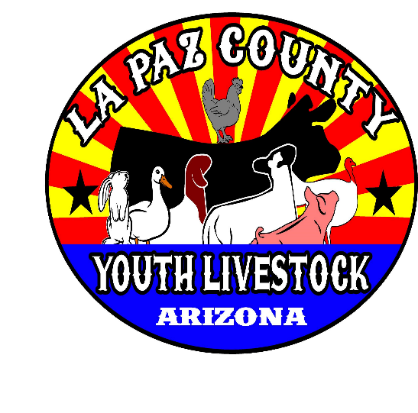 Scholarship2021-2022ELIGIBILITY:  High school senior student pursuing a degree or certification.  Applicants must have a minimum 2.5 GPA on a 4.0 scale.   Exhibitors must be actively enrolled in a La Paz County (Parker Dam) School K-12 or be receiving an equivalent K-12 Education.  An application must be completed and post marked on or before February 10, 2022 to:La Paz County Youth Livestock Committee Attn: Scholarship Committee PO Box 1588Parker, Az 85344If the application is post marked after February 10, 2022, the application will not be accepted, no exceptions.AWARDS:  5 SCHOLARSHIPS AVAILABLE#1 Valued at $2,000.00#2 Valued at $1,000.00#3 Valued at $   500.00#4 Valued at $   500.00
#5 Valued at $   500.00 (Al Zeyouma Legacy scholarship, sponsored by family of Al Zeyouma)Requirements:  The application must be completed using Microsoft Word, Font: Arial with size of font 14. No double spacingAll sections of this application are to be completed and a 15 minute in-person interview with a panel of judges will be completed by applicants.The Al Zeyouma legacy scholarship requires a student to be pursuing a degree in an agricultural or heavy machinery industry. La paz Youth Livestock Committee
Scholarship Application 2021-2022Student Name:_______________________________ Phone number:_____________________________                                                                                                                                      Intended College:______________________________  Major: __________________________________1. Scholastic Achievement (10 Points possible – Cumulative high school GPA on a 4.0 scale, Size of class, and rank in class)Please provide a current transcript from the school you are currently attending.  This transcript will provide your class ranking, size of your graduating class and your GPA. 2. FFA/ 4-H Leadership (15 points possible – Agricultural education courses completed and leadership events) Please provide a list of all your Leadership Skills, please be as descriptive as possible with years and offices you have held in FFA/4-H. Also list all the Leadership Events you have attended
____________________________________________________________________________________________________________________________________________________________________________________________________________________________________________________________________________________________________________________________________________________3. SAE Involvement/4-H Project (20 points possible)
Describe your Supervised Agricultural Experience (SAE)/4-H project. 
____________________________________________________________________________________________________________________________________________________________________________________________________________________________________________________________________________________________________________________________________________________4. Community Service (10 points possible)
 Briefly describe your community service activities and your role in those activities. List the number of hours you volunteered for each activity.
____________________________________________________________________________________________________________________________________________________________________________________________________________________________________________________________________________________________________________________________________________________5. Career Objective (10 points possible)
Describe your career objective. Why have you chosen this as a career? Provide at least one (1) professional short-term goal (1-5 years) and one (1) long-term goal (10 years and beyond).
____________________________________________________________________________________________________________________________________________________________________________________________________________________________________________________________________________________________________________________________________________________6. Interview (15 points possible)
 You are required to attend a 15 minute interview with a panel of judges from the community and the Scholarship Committee.  Please be professionally dressed or in official FFA/4-H Uniform. You will be contacted to set up interview date and time.  